МБОУ ПГО  «Черемышская средняя общеобразовательная школа»Приказ № 23 - ОДВ соответствие с Указом Губернатора Свердловской области от 18.03.2020 № 100-УГ «О введении на территории Свердловской области режима повышенной готовности и принятия дополнительных мер по защите населения от новой коронавирусной инфекции (2019-nCoV)», на основании приказа Министерства образования и молодежной политики Свердловской области от 20.03.2020 № 321-Д «О мероприятиях по переходу общеобразовательных организаций Свердловской области на особый режим функционирования», постановления администрации Пышминского городского округа от 20.03.2020 № 179 «О введении на территории Пышминского городского округа режима повышенной готовности и принятии дополнительных мер по защите населения от новой короновирусной инфекции (2019-nCoV), в целях обеспечения санитарно-эпидемиологического благополучия детского населения Пышминского городского округа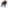 ПРИКАЗЫВАЮ:Завхозу Щербаковой В.С. :усилить санитарно-эпидемиологические меры по профилактике инфекционных заболеваний в образовательной организации;ежедневно представлять информацию в Управление образования о выполнении профилактических мероприятий;Заместителю директора по УВР Алексеевой Н.Л.:Разработать в срок до 25 марта 2020 г. Положение об электронном обучении и использовании дистанционных образовательных технологий при реализации образовательных программ;предусмотреть представление каникул обучающимся в соответствии с Положением об электронном обучении и использовании дистанционных образовательных технологий при реализации образовательных программв послеканикулярный период до особого распоряжения предусмотреть реализацию образовательных программ с применением дистанционных технологий и электронного обучения, позволяющих обеспечивать взаимодействие обучающихся и педагогических работников опосредованно (на расстоянии); организовать обучение по основным образовательным программам начального общего, основного общего и среднего общего образования с помощью дистанционных технологий с 29.03.2020;проинформировать обучающихся и их родителей (законных представителей) об организации обучения с помощью дистанционных технологий и условий такого обучения всеми имеющимися средствами связи, включая родительские чаты;проконтролировать внесение изменений в рабочие программы основных образовательных программ начального общего, основного общего и среднего общего образования в части закрепления обучения с помощью дистанционных технологий.обеспечить бесперебойное функционирование ОО при переводе педагогических работников на дистанционную форму работы с учетом эпидемиологической ситуации;взять на себя ответственность за оперативное представление информации в Управление образования о деятельности ОО на особом режиме функционирования;обеспечить ежедневный мониторинг выполнения образовательных программ;разместить на главной странице официального сайта номер телефона «горячей линии»; провести дополнительные инструктажи с работниками ОО с фиксированием ознакомления в специальных журналах;отменить проведение массовых мероприятий.Классным руководителям и педагогам предметникам: обеспечить консультирование обучающихся и их родителей по вопросам осуществления образовательного процесса;обеспечить уведомление родителей (законных представителей) обучающихся о переходе на особый режим функционирования ОО;провести дополнительные инструктажи с работниками ОО с фиксированием ознакомления в специальных журналах;отменить проведение массовых мероприятий;Контроль за исполнением данного приказа возложить на. заместителя директора по УВР Н.Л. Алексееву.Директор МБОУ ПГО «Черемышская СОШ»	Л.А. СенцоваС приказом ознакомлены:О мероприятиях МБОУ ПГО  «Черемышская СОШ» по переходу на особый режим функционирования                                от 24.03.  2020 г.ДатаРосписьРасшифровкаДатаРосписьРасшифровкаШишляева С.Ф.Золотайкина Н.Н.Моисеева Т.Ю.Алексеева Н.Л.Сенцов М.Н.Фоминых О.Д.Булдакова М.В.Захарова В.П.Терехова Я.В.Парадеева Г.С.Мясникова Е.В.Меньшенина В.В.Сыскова Е.В.Третьякова О.П.Кузнецова Е.А.Глазырина Е.А.Щербакова В.С.